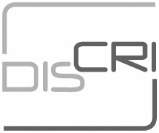 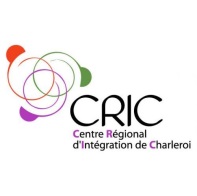 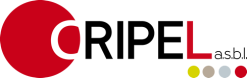 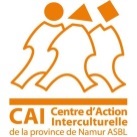 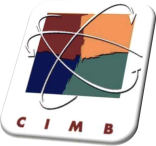 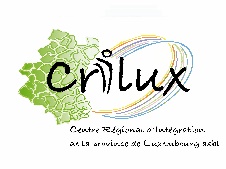 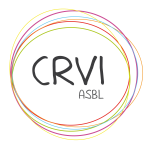 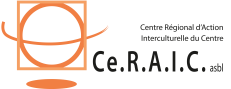 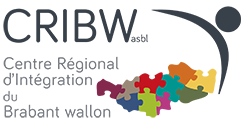 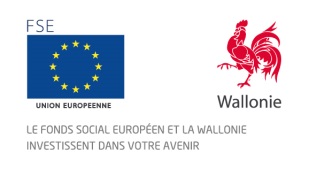 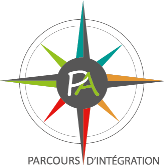 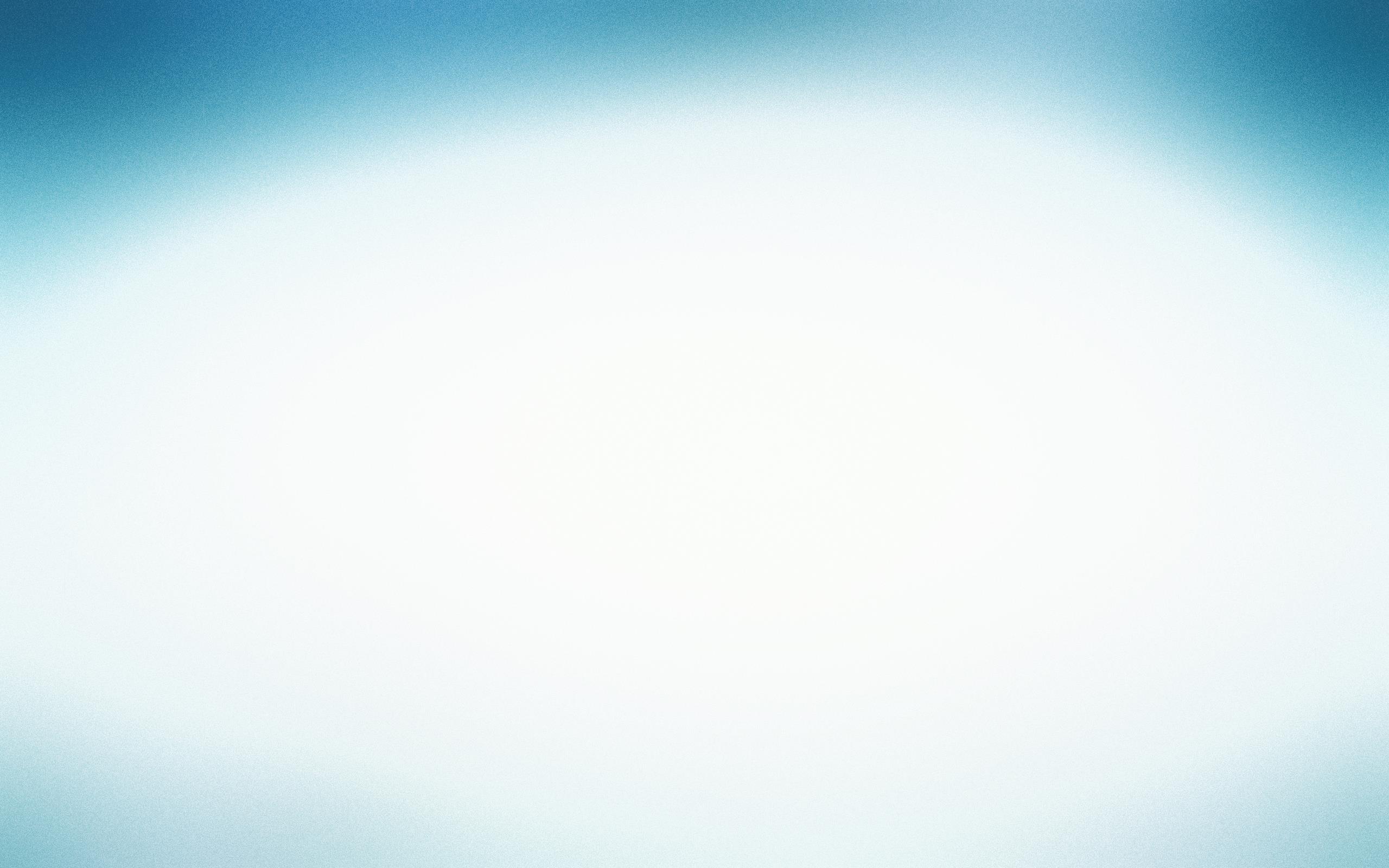 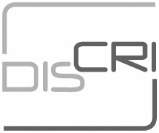 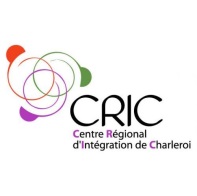 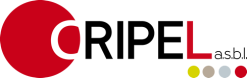 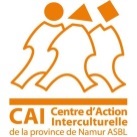 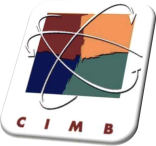 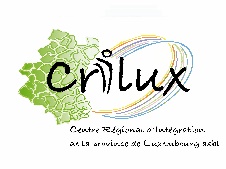 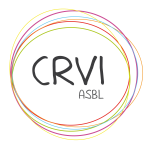 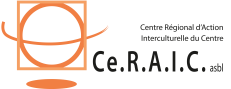 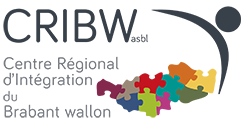 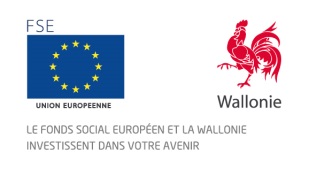 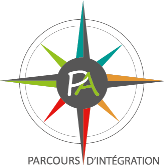 Respect du code de la routeQuel que soit le mode de transport utilisé, et pour tous les usagers (conducteurs, piétons, cyclistes…), il faut impérativement veiller au respect du code de la route sous peine d’amende ! www.code-de-la-route.beLes transports publicsIl existe différents moyens de transports.Le busEn Wallonie, la société publique de bus est le TEC (en Flandre De Lijn et à Bruxelles la STIB).Selon la fréquence à laquelle vous voyagez, la distance que vous allez parcourir et votre profil, vous choisirez le titre de transport le mieux adapté. Vos titres de transport disponibles sur 3 nouveaux supports.La carte MOBIB : une carte électronique nominative sur laquelle vous pouvez charger les titres de transport de votre choix.La carte MOBIB basic : une carte électronique non nominative pouvant être utilisée par différentes personnes et permettant de charger des titres occasionnels.Le ticket sans contact : un ticket jetable pré-chargé d’un titre valable 1 ou 3 jours ou d’un titre multiparcours, soumis à majoration de prix.Pour plus d’infos sur les différents titres de transports :  https://www.infotec.be/fr-be/acheteruntitre.aspxIl existe également des titres spécifiques pour les personnes voyageant en groupe et pour les voyageurs combinant des trajets sur le réseau TEC et le réseau d’autres opérateurs de transports en commun (SNCB, STIB, De Lijn).Vous pouvez acheter votre titre de transport aux distributeurs, dans les espaces TEC et les points TEC, ou sur le site de vente en ligne https://eshop.infotec.be . Vous pouvez aussi acheter des cartes et certains types d’abonnement dans certaines gares et il est également possible de renouveler votre abonnement par virement bancaire.Il est aussi possible d’acheter son billet à bord du bus, auprès du chauffeur, mais le prix sera plus élevé.Dans tous les cas, il faudra veiller à voyager avec un titre de transport en cours de validité et le valider à chaque montée, y compris en correspondance.Il existe des possibilités de réduction voire de gratuité dans certains cas et sous certaines conditions, en fonction de votre âge et de votre statut : familles nombreuses, bénéficiaires de l’intervention majorée, etc.Il existe aussi des bus de proximité qui circulent - parfois gratuitement - à l’intérieur de certaines communes. Pour connaître les lignes de bus, les horaires, les tarifs, les réductions auxquelles vous avez peut-être droit, les points de vente, et bien d’autres informations encore, consultez le site du TEC : www.infotec.be .Par ailleurs, il faut également veiller à respecter certaines règles lorsque l’on prend les transports publics. Par exemple : ne pas fumer, laisser la place aux personnes les plus vulnérables, ne pas parler trop fort…Le trainEn Belgique, le service des chemins de fer est assuré par la SNCB.Vous pouvez acheter un billet par trajet effectué, une carte Pass de plusieurs trajets ou un abonnement. L’abonnement est plus avantageux si vous faites souvent le même trajet. Il existe plusieurs formules. Vous devez le demander au guichet de la gare (vous pourrez le renouveler via Internet).En ce qui concerne les autres billets, vous pouvez les acheter via Internet, au guichet d’une gare (si la gare en est pourvue et en fonction des horaires d’ouverture) ou au moyen des appareils se trouvant dans les gares. S’il vous est impossible de prendre un billet avant de monter dans le train, vous pouvez en acheter à bord mais il sera alors plus cher (7€ en plus), sauf si vous êtes monté dans le train à une gare où il n’y a pas de point de vente.Il existe deux classes : la 1ère classe (plus chère) et la 2ème classe. Si vous ne précisez pas au guichet, on vous donnera un billet de 2ème classe (pour ne pas vous tromper en montant dans le train, regardez sur les wagons et sur les portes de séparation entre ceux-ci).Il existe des possibilités de réduction voire de gratuité dans certains cas et sous certaines conditions, en fonction de votre âge et de votre statut : familles nombreuses, bénéficiaires de l’intervention majorée, etc.Dans de nombreuses gares, vous pourrez également bénéficier de services tels que l’aide aux personnes à mobilité réduite (à réserver 24h à l’avance) ou encore la location de vélos.Pour trouver un horaire de train, une gare, pour connaître le prix des billets ou les réductions auxquelles vous avez peut-être droit et pour bien d’autres informations encore, consultez le site de la SNCB : www.belgianrail.be ou appelez le centre d’appel : 02/528.28.28 (7 jours sur 7, de 7h00 à 21h30).Par ailleurs, il faut également veiller à respecter certaines règles lorsque l’on prend les transports publics. Par exemple : ne pas fumer, laisser la place aux personnes les plus vulnérables, ne pas parler trop fort…Le taxi socialPlusieurs communes ou CPAS ont mis en place un mode de transport avec chauffeur, à coût réduit, pour les habitants de leur commune. C’est ce qu’on appelle le « taxi social ».Selon les communes, les conditions d’accès et le coût varient. Certaines permettent d’y faire appel pour des démarches administratives, des rendez-vous médicaux ou encore des courses mais d’autres ne se limitent qu’à certains types de démarches et un certain type de public (par exemple : les seniors, les personnes à mobilité réduite, les personnes ayant des faibles revenus, etc.).Les zones dans lesquelles ces véhicules peuvent se déplacer sont plus ou moins grandes selon les communes.Leur accès est souvent limité à des personnes qui entrent dans certaines conditions financières ou qui n’ont pas facilement accès aux autres types de transport.Pour connaître toutes les conditions liées au taxi social de votre commune et les modalités de réservation, consultez les sites des communes ou des CPAS.Conduite motorisée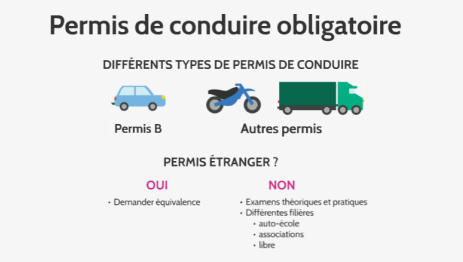 Pour pouvoir circuler avec un véhicule à moteur en Belgique, il faut, excepté dans le cas où une exemption est prévue, être titulaire d’un permis de conduire belge ou européen en ordre de validité. Il existe différents types de permis de conduireIci, sont reprises uniquement les informations concernant le permis pour voiture, le permis B (maximum 3.500 kg et maximum 8 places assises, hormis le siège conducteur).Pour savoir quels sont les différents permis de conduire existants, consultez le site Portail belgium.be : http://www.belgium.be/fr/mobilite/permis_de_conduire/categories .Pour des informations sur les autres catégories de permis que le permis B, consultez :Le site du Groupement des Entreprises agréées pour le Contrôle Automobile et le Permis de Conduire (GOCA) : http://www.goca.be/fr/p/permis-de-conduire ;Le site du SPF Mobilité :
http://mobilit.belgium.be/fr/circulationroutiere/permis_de_conduire .Permis étranger ? OUI (permis étranger ?)Il existe maintenant un permis de conduire européen, qui se présente sous la forme d’une « carte de crédit » et qui est délivré à ceux qui passent leur permis dans un pays européen (UE et EEE), depuis le 19 janvier 2013. Concernant les anciens permis, ils seront échangés contre le nouveau format au moment de leur renouvellement ou au plus tard en 2033.Que vous ayez déjà un permis européen ou l’ancienne version obtenue dans un État membre de l’UE (ou Espace Économique Européen), vous pouvez conduire avec celui-ci sur les routes belges durant sa durée de validité. Par contre, les permis de conduire provisoires et autres documents d’apprentissage non belges ne sont pas valables en Belgique. Seuls les permis de conduire définitifs, européens ou étrangers sont reconnus.À la fin de sa validité administrative, vous devrez demander à votre administration communale, un permis de conduire belge (ou le nouveau permis européen). Si votre permis actuel n’a pas de durée de validité administrative, vous devez demander à votre administration communale de l’échanger contre un permis belge (ou européen) au plus tard 2 ans après votre inscription en Belgique.Même si votre permis national européen est encore valable en Belgique, vous pouvez l’enregistrer auprès de votre administration communale. Cet enregistrement vous permettra, entre autres, d’obtenir un permis de conduire belge si vous perdez votre permis national, sans devoir demander une attestation des autorités de votre pays d’origine ou encore de pouvoir le changer depuis la Belgique.Pour plus d’informations sur les permis de conduire européens, consultez le site de l’UE :http://europa.eu/youreurope/citizens/vehicles/driving/validity/resident_fr.htm Si vous avez un permis de conduire non européen et que vous résidez en Belgique, vous devez l’échanger contre un permis de conduire belge auprès de l’administration communale. Celle-ci, après une première analyse, le transmettra ensuite à la police fédérale pour authentification. Si l’examen global du permis de conduire étranger est positif, un permis de conduire belge est alors délivré. La personne recevra un courrier lui proposant de venir retirer son équivalence à la commune.Le coût de l’équivalence s’élève à 25€ plus les taxes communales éventuelles. Si le permis n’est pas rédigé en français, il faudra le faire traduire par un traducteur juré en Belgique.Si l’une de ces conditions n’est pas remplie, l’équivalence sera refusée :Votre permis de conduire est reconnu par la Belgique (voir le lien vers la liste ci-dessous) ;Votre permis de conduire a été obtenu dans le pays dont vous avez la nationalité ou où vous aviez votre résidence normale (à prouver) ;Il est en cours de validité au moment de la demande d’équivalence ;Il a été obtenu avant l’inscription en Belgique ;Il est authentique.Si l’équivalence vous est refusée et si vous souhaitez obtenir le permis de conduire belge vous devrez passer les examens théorique et pratique. Attention, la dispense d’apprentissage n’existe plus en Wallonie. Le demandeur doit donc se soumettre à l’apprentissage comme les autres candidats au permis de conduire.Pour la liste des pays qui délivrent des permis de conduire non-européens reconnus, consultez le site SPF Mobilité :http://mobilit.belgium.be/fr/circulationroutiere/permis_de_conduire/permis_de_conduire_etrangers/permis_non_europeens Pour plus d’informations sur les équivalences de permis étrangers en Belgique :http://mobilit.belgium.be/sites/default/files/downloads/chapitre_28_permis_de_conduire_etrangers_non_europeens_3.pdf Attention, pour les personnes qui ne résident pas en Belgique mais qui doivent utiliser leur véhicule dans le pays, les permis de conduire non-européens reconnus par la Belgique sont valables.Il existe aussi un permis de conduire international qui peut être nécessaire pour pouvoir conduire dans certains pays hors Union européenne. Il permet de rouler partout dans le monde sauf dans le pays qui l’a délivré et dans celui où vous résidez. Donc, si vous résidez en Belgique et que vous avez un permis de conduire international, vous devrez obtenir un permis de conduire belge.Pour plus d’informations sur le permis de conduire international, consultez le site du SPF Mobilité :
http://mobilit.belgium.be/fr/circulationroutiere/permisdeconduire/permisbelges/international NON (permis étranger ?)Si vous n’avez pas de permis de conduire ou si vous n’avez pas pu obtenir une équivalence, vous devrez d’abord passer un examen théorique (code de la route), passer par une période de stage et ensuite passer un examen pratique (mise en situation de conduite).Peuvent obtenir un permis de conduire belge :Les personnes qui sont inscrites au registre de la population, au registre des étrangers ou au registre d'attente dans une commune belge, et titulaires d'un des documents suivants, délivrés en Belgique et en cours de validité :la carte d'identité de Belge ou d'étranger ;le certificat d'inscription au registre des étrangers ;l’annexe 7bis, l’annexe 8, l’annexe 8bis, l’annexe 9 ou l’annexe 9bis à l’arrêté royal du 8 octobre 1981 sur l’accès au territoire, le séjour, l’établissement et l’éloignement des étrangers ;l'attestation d'immatriculation.Les personnes qui apportent la preuve de leur inscription dans un établissement d'enseignement belge pendant une période d'au moins six mois et qui sont titulaires du document de séjour visé à l'annexe 33 de l'arrêté royal du 8 octobre 1981 sur l'accès au territoire, le séjour, l'établissement et l'éloignement des étrangers, en cours de validité.Les personnes qui sont titulaires d'un des documents suivants, délivrés en Belgique et en cours de validité :la carte d'identité diplomatique ;la carte d'identité consulaire ;la carte d'identité spéciale.Les personnes de nationalité belge qui apportent la preuve de leur inscription dans un établissement d’enseignement belge pendant une période d’au moins six mois et qui sont inscrites dans les registres de la population d’un poste consulaire belge et titulaires d’une carte d’identité, en cours de validité, visée à l’arrêté royal du 23 janvier 2003 relatif aux registres consulaires de la population et aux cartes d’identité.Vous pouvez passer votre examen théorique ou pratique dans un des centres d'examens de votre choix. Pour trouver un centre d’examen, consultez le site du Groupement des Sociétés agréées de Contrôle automobile et du  Permis de conduire (GOCA) : http://www.goca.be/fr/p/centres-d'examens Il existe différentes filières pour se préparer aux examens : vous pouvez faire appel à une auto-école (école de conduite agréée), à certaines associations ou encore apprendre par vous-même (filière libre).Pour trouver une auto-école, consultez le site www.vroom.be/fr/auto-ecole L’examen théoriqueVous devez avoir 17 ans minimum le jour de l’épreuve.L'examen théorique se déroule dans un des 14 centres d'examen agréés par la Wallonie. Le choix du centre d'examen n'est pas nécessairement lié à votre domicile. A vous de voir celui qui vous convient le mieux en consultant la page trouver un centre d'examen. Attention, les heures d'ouverture et les modalités d'inscription (sur rendez-vous ou non) peuvent être différentes d'un centre d'examen à un autre.Exceptionnellement et sur rendez-vous uniquement, il vous est possible de présenter l'examen théorique en anglais ou en néerlandais dans les centres d'examen de Couillet et de Wandre.Pour vous aider, vous pouvez faire appel à une auto-école (école de conduite agréée), à un organisme qui propose une aide à l’étude du permis théorique ou encore apprendre le code de la route par vous-même (filière libre).Si vous réussissez l’examen théorique, vous passerez, directement après, un test de vue. Le centre d’examen délivre une attestation de réussite valable 36 mois et une demande de permis provisoire à présenter auprès de votre administration communale.Au moment de la demande du permis de conduire provisoire, vous devez préciser la filière d'apprentissage que vous avez choisie. En Wallonie, vous avez le choix entre les trois filières suivantes :Filière LibreFilière Auto-écoleAccès directVous pouvez présenter l'examen théorique autant de fois que nécessaire. Cependant, après deux échecs (ou un multiple de 2), vous serez obligé de suivre 12 heures de cours théoriques en auto-école avant de pouvoir faire une nouvelle tentative.Attention ! Les auto-écoles sont payantes et souvent fort coûteuses.À savoir :Le jour de l’examen, vous aurez besoin de votre pièce d’identité officielle et vous devrez payer une redevance de 15€.Il est aussi possible de prendre rendez-vous dans n’importe quel centre d’examen pour passer l’examen en séances spéciales. Celles-ci sont destinées aux personnes qui peuvent prouver que leurs facultés mentales ou intellectuelles ou leur niveau de français sont insuffisants pour passer l’examen « normal » (preuves : attestation d’un centre PMS, d’un CPAS, d’un institut d’enseignement spécial, d’un centre d’observation et de guidance ou d’un centre d’orientation professionnelle). Les personnes qui ont échoué 5 fois à l’examen théorique peuvent aussi demander de passer en séance spéciale. Lors de ces séances, un examinateur donne les explications nécessaires à la compréhension de la question. Il n’y a pas de coût supplémentaire.Les personnes sourdes et/ou muettes peuvent demander d’obtenir un traducteur en langage gestuel (langue des signes).Les autres organismes qui proposent des cours théoriques :Certaines mutualités proposent des cours théoriques et parfois pratiques à moindre coût que les auto-écoles (ou en partenariat avec celles-ci) ;Certains PCS, CPAS et Services d’Insertion Sociale (SIS) proposent une aide à l’étude du permis théorique, de même que certaines associations.Mais attention, tous ces cours ne sont pas reconnus officiellement, donc, renseignez-vous si vous êtes obligé de passer par des cours théoriques parce que vous avez raté deux fois votre examen.Pour en savoir plus, consultez le site du Groupement des Sociétés agréées de Contrôle automobile et du  Permis de conduire (GOCA) :http://www.goca.be/upload/documents_rbpc/brochures/DOC_130-UF_theorie_FR.pdf Le test de perceptions des risquesC'est une des nouveautés de la réforme de l'apprentissage à la conduite. Aujourd'hui, peu importe la filière d'apprentissage que vous avez choisie, vous devez réussir le test de perception des risques avant l'examen pratique sur la voie publique.Si vous avez opté pour la filière auto-école, vous devez réussir le test de perception des risques avant le test de capacités techniques de conduite qui vous permettra de poursuivre votre écolage en conduite seul(e) (sans guide).Notez bien que deux échecs successifs au test de perception des risques vous amènera à suivre 3 heures de cours en école de conduite agréée avant de pouvoir présenter à nouveau le test.La réussite du test de perception des risques doit également se produire pendant la période de validité de votre certificat de réussite de l'examen théorique.Comme l’examen théorique, ce test se déroule dans un centre d’examen agrées par la Wallonie et n’est pas nécessairement lié au domicile. Le cout de ce test est de 15 euros.L’examen pratiqueEntre le passage de l’examen théorique et celui de l’examen pratique, vous devrez vous exercer à conduire pendant une période de stage de minimum 3 mois, avec votre permis de conduire provisoire sauf via l’accès direct moyennant 30 heures d’auto-école.Pour pouvoir obtenir le permis B, vous devrez réussir un test de perception des risques (voir ci-dessus) et un examen sur la voie publique, dans certain cas précédé par un test de capacités techniques de conduite (1). Vous devrez avoir réussi le test de perception des risques pour pouvoir vous présenter au test de capacités techniques de conduite et à l’examen sur la voie publique.1. TEST DE CAPACITÉS TECHNIQUES DE CONDUITEIl s’agit d’une condition pour pouvoir obtenir un permis de conduire provisoire 18 mois. Le test en vue de l’obtention du “Certificat d’aptitude” vous permettra de prouver que vous disposez d’une maîtrise suffisante du véhicule pour poursuivre votre apprentissage sans guide.Ce test comprend un contrôle technique simplifié de votre véhicule par l’examinateur, l’évaluation de votre conduite sur la route pendant 30 minutes et la réalisation d’une manœuvre, tirée au sort.Pour avoir accès au test, vous devrez avoir réussi l’examen théorique et le test de perception des risques, et vous devrez avoir soit suivi minimum 20 heures en école de conduite agréée, soit fait minimum 3 mois de stage avec guide sous couvert d’un permis de conduire provisoire 36 mois.Vous passerez ce test de capacités techniques de conduite avec le véhicule de l’école de conduite agréée (après 20 heures) ou avec votre véhicule (après minimum 3 mois de stage).Le cout de ce test est de 60 euros.Si vous avez réussi ce test de capacités techniques de conduite, vous pourrez obtenir un permis de conduire provisoire 18 mois.Après 2 échecs successifs, vous devrez suivre 6 heures de cours en école de conduite agréée avant de pouvoir représenter le test.Bon à savoirLe cout de l’examen pratique est de 36 euros.En Filière libre : avoir roulé minimum 1500km et que le candidat et son guide soit en possession d’une attestation d’enseignement des 3h de formation pédagogique en cours de validité.Le candidat-guide doit suivre une formation pédagogique de 3h dans une auto-école agrée ou via e-learning ( awsr.be)Les autres organismes qui proposent des cours pratiques :Les mutualités : certaines mutualités proposent des cours théoriques et parfois pratiques à moindre coût que les auto-écoles (ou en partenariat avec celles-ci). Renseignez-vous auprès de votre mutualité.Certaines associations.Pour en savoir plus sur les conditions liées au permis provisoire, le déroulement de l’examen pratique et les documents que vous devrez présenter, consultez le site du Groupement des Sociétés agréées de Contrôle automobile et du  Permis de conduire (GOCA) : http://www.goca.be/upload/documents_rbpc/doc_133-QF_B_FR.pdf Autres obligations légalesCertaines démarches sont obligatoires lorsque vous possédez une voiture, sous peine de sanctions.L’immatriculation du véhiculeSi vous résidez en Belgique, vous devez immatriculer votre véhicule à moteur : voiture, moto… et, depuis le 31 mars 2014, les nouveaux cyclomoteurs de toutes catégories et les nouveaux quadricycles légers (rien ne change pour les cyclomoteurs et quadricycles légers qui sont déjà en circulation) ; de même, pour certaines remorques. Vous devez remplir un formulaire à la Direction pour l’Immatriculation des Véhicules (DIV) ou demander à votre courtier en assurance de faire la demande d’immatriculation. Vous pouvez obtenir ce formulaire via :La firme qui livre le véhicule ;La compagnie d’assurance ;Les stations de contrôle technique ;La DIV.Une fois rempli, l’assureur l’enverra à la DIV. Vous recevrez ensuite votre plaque minéralogique européenne par la poste à votre domicile (ou à l'adresse que vous aurez indiquée). Votre plaque vous coûtera 30 euros, que vous paierez directement au facteur ou dans un bureau de poste. Vous recevrez avec votre plaque minéralogique votre certificat d'immatriculation et une preuve de paiement.Pour plus d’informations, vous pouvez téléphoner au 02/277.30.50 ou consultez le site du Service Public Fédéral Mobilité : http://mobilit.belgium.be/fr/circulationroutiere/immatriculation/procedure L’assuranceEn tant que propriétaire d’un véhicule, vous devez l’assurer. Il existe de nombreuses compagnies d’assurances. L’assurance obligatoire est l’assurance responsabilité civile (RC). Elle assure la responsabilité du propriétaire du véhicule (ou du conducteur si celui-ci n’est pas le propriétaire au moment de l’accident), c’est-à-dire qu’en cas d’accident en tort les tiers sont dédommagés (dommages matériels et corporels).Votre assureur vous proposera des options supplémentaires : omnium, mini-omnium, assistance dépannage, assistance juridique, etc. Elles vous apportent des garanties supplémentaires mais celles-ci sont payantes et ne sont pas obligatoires.Attention : certaines maladies, comme le diabète, les maladies cardiaques, l’épilepsie peuvent être un problème lorsque vous conduisez. Vous devez aller chez votre médecin pour voir si vous pouvez conduire sans difficulté. Informez votre assureur car, si vous ne le faites pas et que vous provoquez un accident, votre assureur peut vous demander une partie des indemnités qu’il donne à l’autre partie.En cas d’accident, vous devrez remplir un constat d’assurance (votre assureur vous donne ce document lorsque vous vous inscrivez, gardez-le dans votre véhicule). En cas de litige avec l’autre partie, n’hésitez pas à appeler la police.Pour plus d’informations sur les assurances, consultez la plateforme www.assurances.be: http://www.assurances.be/tout-sur-les-assurances-en-belgique ou le site de l’Union professionnelle des entreprises d’assurances : www.assuralia.be Les taxesLorsque vous achetez un véhicule, vous devrez payer une taxe de mise en circulation.Vous devrez également payer une taxe de circulation chaque année. Le montant est calculé en fonction de la puissance du moteur, de la cylindrée ou de la masse maximale autorisée de votre véhicule. Depuis 2008, en Wallonie, il existe ce qu’on appelle l’éco-malus, qui est un montant ajouté à la taxe de mise en circulation. Il est calculé en fonction du taux d’émission de CO2 (c’est-à-dire du niveau de pollution) de votre véhicule, pour inciter à acheter des voitures moins polluantes.Les personnes handicapées (attention, il existe plusieurs conditions !) ne doivent pas payer de taxe de mise en circulation ni de taxe de circulation. Pour plus d’informations sur les taxes liées à l’utilisation d’un véhicule et connaître leur montant, consultez le site Portail Belgium.be : http://www.belgium.be/fr/mobilite/vehicules/taxe_de_circulation_et_assurance Équipement du véhiculeÀ avoir obligatoirement à bord du véhicule : le triangle de danger, l’extincteur d’incendie, la trousse de secours, un gilet réfléchissant. Les papiers en ordre du véhicule sont également à avoir avec soi, tout comme son permis de conduire en ordre de validité.Pour plus d’informations sur l’équipement réglementaire d’un véhicule, consultez le site :http://www.code-de-la-route.be/textes-legaux/sections/ar/reglement-technique-des-vehicules/357 Le contrôle techniqueLorsque votre voiture a plus de 4 ans, chaque année, vous devrez la passer au contrôle technique (vous recevrez un courrier vous indiquant de vous rendre dans un centre de contrôle et quels documents vous devez apporter). Il s’agit d’un service payant (environ 30 €) qui vérifie que votre véhicule est en règle au niveau technique (freins, phares, châssis, etc.).Si votre véhicule est refusé, vous devrez résoudre le problème et repasser votre voiture (12 €), au même endroit.Attention ! Si vous ne présentez pas votre véhicule dans les temps, vous payerez plus cher le passage au contrôle technique. Pour éviter de faire la file, vous pouvez prendre rendez-vous.Pour plus d’informations sur le contrôle technique ou pour trouver une station de contrôle technique, consultez le site du Groupement des Sociétés agréées de Contrôle automobile et du  Permis de conduire (GOCA) : http://www.goca.be/fr/p/controle-technique Les autres transportsEn tant que cycliste ou piéton, les règles du code de la route sont à respecter et le vélo doit avoir l’équipement adéquat (sonnette, bons freins, lumières et catadioptres). Les règles sont différentes selon que vous roulez seul ou en groupe.Pour plus d’informations sur l’équipement nécessaire pour votre vélo, consultez le site Portail Belgium : http://www.belgium.be/fr/mobilite/cyclistes_et_pietons/cyclistes/obligations Pour plus d’informations sur les règles de sécurité pour les cyclistes et les piétons, L’Institut Belge pour la Sécurité Routière (IBSR) a réalisé une brochure : http://webshop.ibsr.be/frontend/files/products/pdf/33601e80f4e387d04d605c80e1e90239/en-securite-a-pied-ou-a-velo.pdf Comme partout, il est également possible de faire appel à un taxi pour se déplacer. Ce n’est pas la solution la moins chère. Les entreprises de taxis doivent respecter certaines règles dont celle de ne pas dépasser les tarifs maximaux imposés par la loi.Plus d’informations sur le site du Groupement national des entreprises de voitures de Taxis et de Location avec chauffeur (GTL-TAXI) : http://www.gtltaxi.be/3_28_901_3357_FR_Prix_maxima_taxis La voiture partagée (ou car-sharing ou encore auto-partage) ou le co-voiturage (ou car-pooling) permettent de réduire les coûts de déplacement. Le système de la voiture partagée peut convenir aux personnes qui ont besoin de temps en temps d’un véhicule. Le reste du temps, il est à disposition d’autres utilisateurs. Il peut s’agir de la location d’un véhicule appartenant à une société de car-sharing ou du véhicule personnel qu’une personne habitant près de chez vous a souhaité mettre en auto-partage. Il est nécessaire de s’inscrire, de réserver à l’avance et de ramener le véhicule à l’endroit de départ. Ce que vous payez comprend le carburant et les autres coûts liés à la voiture en fonction de votre utilisation.Attention : ce système n’existe pas partout.Pour plus d’informations sur le car-sharing et pour trouver une société ou un particulier qui le pratique, consultez le site www.carsharing.be http://www.carsharing.be/fra/autodelen/index.html Dans le cas du co-voiturage, plusieurs personnes se rejoignent dans un endroit déterminé (ou le conducteur va chercher ses passagers) et partagent le même véhicule, en même temps. Soit les personnes conduisent en alternance avec leur propre véhicule soit, si elles utilisent toujours le même véhicule, elles partagent les frais d’essence et de parking.Vous trouverez de nombreux sites qui organisent le co-voiturage. Certains vous proposeront des trajets réguliers (par exemple : le chemin du travail), d’autres plus occasionnels, en Belgique comme vers l’étranger.Chaque région a généralement sa plateforme de co-voiturage. Exemple : en province de Luxembourg : www.luxcovoiturage.be Sous certaines conditions, les mutuelles proposent des aides financières et matérielles pour se déplacer. Vous pouvez par exemple être conduit mais vous pouvez également faire une demande pour aménager votre voiture en fonction de vos difficultés de santé. En cas de handicap reconnu, vous pouvez faire appel à d’autres aides, financées par l’AVIQ, l’agence pour une vie de qualité. Vous pouvez également bénéficier de certaines réductions grâce au statut d’intervention majorée.